Рабочий лист. Башня Братского острога.(базовый уровень)Фамилия_________________________________________________________________Имя______________________________________________________________________Задание №1.  Около каждой фотографии подпишите название соответствующего памятника деревянного зодчества и названия многогранников, из которых он состоит.Задание №2. Изобразите многогранники названия, которых вы записали. Проведите осевое сечение каждого многогранника и запишите название фигуры, получившейся в сечении.Для выполнения заданий №№ 3-5 используйте данные  на плане  разреза по оси и  планах ярусов  башни Братского острога (Приложение №1)Задание №3. Вычислите площадь боковой и полной поверхности основного сруба.Задание №4. Изобразите многогранник, являющийся основной шатровой крышей башни Братского острога, и найдите угол наклона боковой грани к плоскости основания.Задание№5. Найдите отношение объёмов караульни и нижнего сруба.Приложение №1Башня Братского острога.Разрез по оси.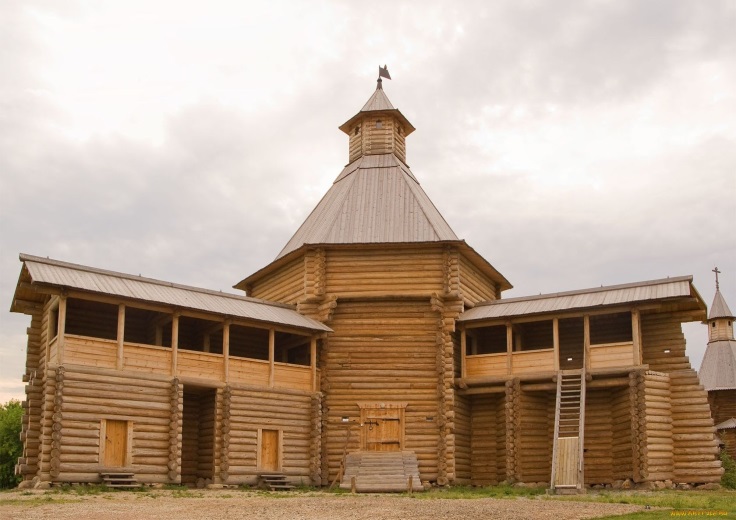 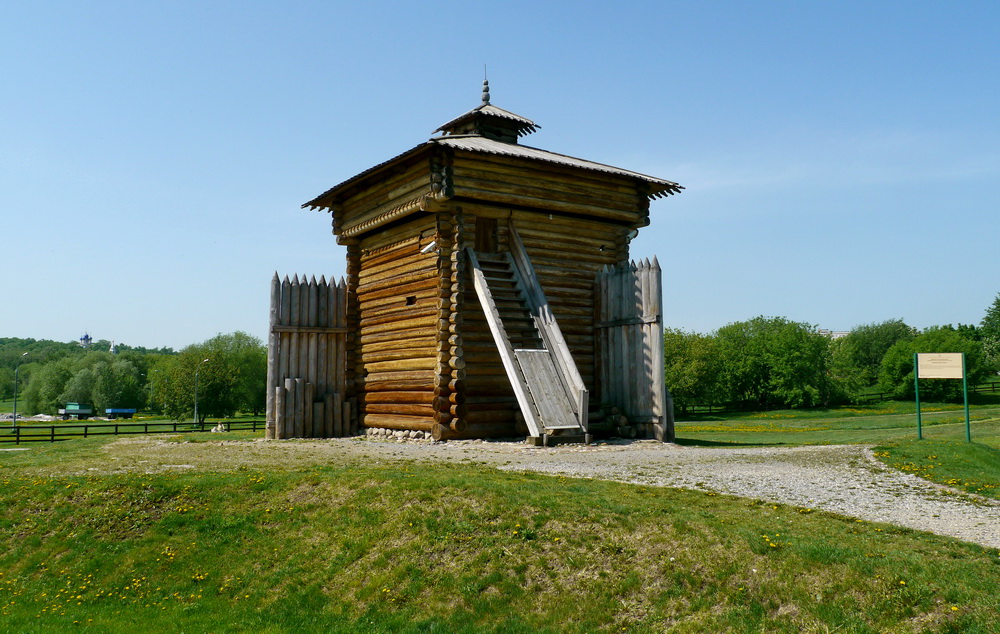 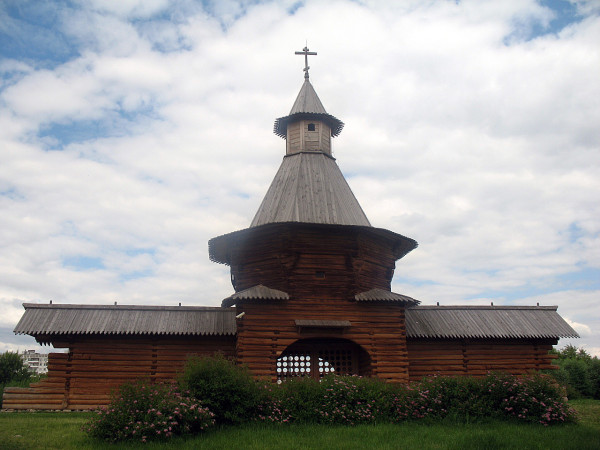 